Short Summary for Website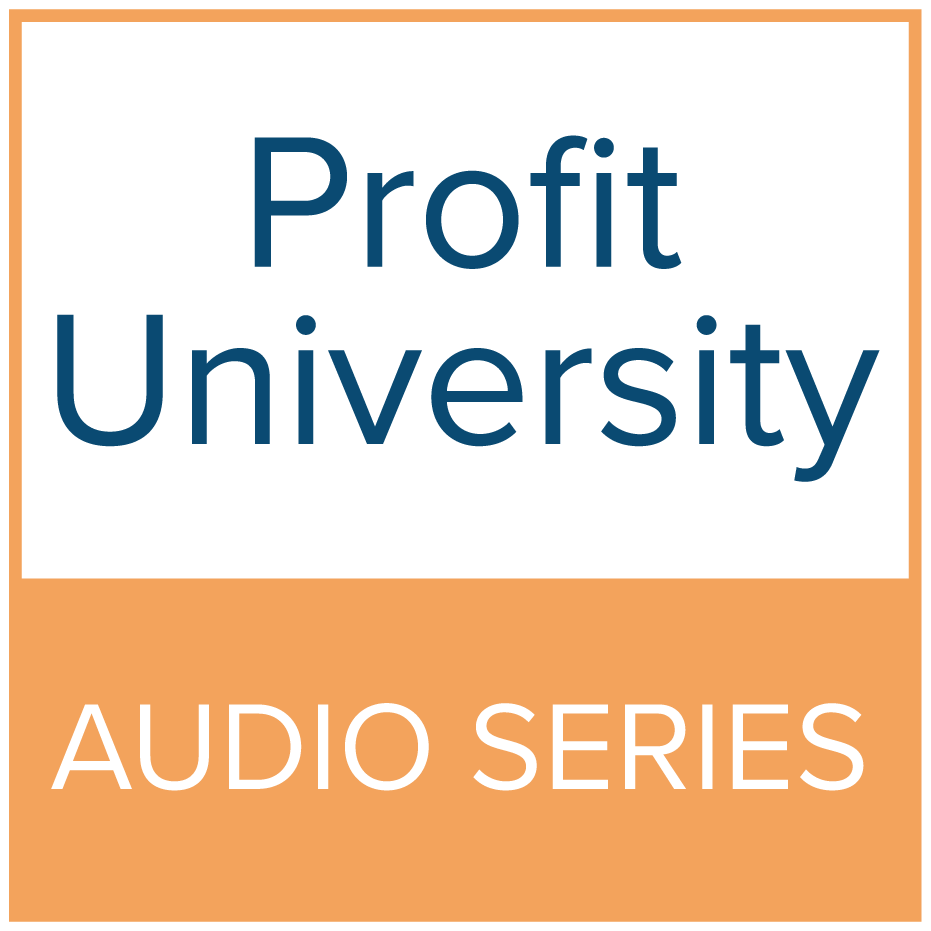 August 2023 Title		:  Is a Podcast Right for Me? Author	:  Carrie VajkoContact Information:Carrie VajkoGreen Bay, WI  54311Phone	:  920-570-2309E-mail	:  carrie@carrievajko.comWebsite     :  https://carrievajko.comPhoto   	:  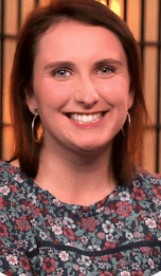 PDF           : Subject	: Marketing ManagementShort Summary:With the increase in popularity of podcasts, many business owners are now seeing the value of its ability to spread their expertise to their target demographic. Make sure that you have long-form content that YOU own, in order to ensure the safety of your product. Work out of a place of your own expertise, and use it as an opportunity to teach others. Long-form media like podcasts helps to form a trusting relationship with potential clients. Because podcasting is so new, there is still a booming and open market for it. Most people who start a podcast end up abandoning it. Consistency is key. Build the relationship with your viewers and potential clients by being consistent in your content and release dates. “Is a Podcast Right for Me?” Resources Audio Editing SoftwareReaper: https://www.reaper.fm/Adobe Premier Pro: https://www.adobe.com/Davinci Resolve: https://www.blackmagicdesign.com/products/davinciresolveAudacity: https://www.audacityteam.org/Podcast Host SitesBuzzsprout: https://www.buzzsprout.com/Spotify for Podcasters*: https://podcasters.spotify.com/Libsyn: https://libsyn.com/Pod Bean: https://www.podbean.com/*If you choose the unpaid option, you do not technically own any of your content. Spotify will reserve all rights to your recordings. 